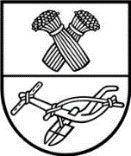 PANEVĖŽIO RAJONO SAVIVALDYBĖS TARYBASPRENDIMASDĖL METINIO ŽEMĖS NUOMOS MOKESČIO UŽ VALSTYBINĘ ŽEMĘ, IŠNUOMOTĄ NE AUKCIONO BŪDU, TARIFŲ NUSTATYMO 2021 m. gegužės 20 d. Nr. T- 134 PanevėžysVadovaudamasi Lietuvos Respublikos vietos savivaldos įstatymo 16 straipsnio 2 dalies 
37 punktu ir 18 straipsnio 1 dalimi, Žemės vertinimo tvarka, patvirtinta Lietuvos Respublikos Vyriausybės 1999 m. vasario 24 d. nutarimu Nr. 205 „Dėl Žemės vertinimo tvarkos“, Lietuvos Respublikos Vyriausybės 2002 m. lapkričio 19 d. nutarimu Nr. 1798 „Dėl nuomos mokesčio už valstybinę žemę“ ir Lietuvos Respublikos Vyriausybės 2003 m. lapkričio 10 d. nutarimu Nr. 1387 „Dėl nuomos mokesčio už valstybinės žemės sklypų naudojimą“, Savivaldybės taryba 
n u s p r e n d ž i a:1. Nustatyti metinio žemės nuomos mokesčio už valstybinę žemę, išnuomotą ne aukciono būdu, tarifus procentais nuo žemės mokestinės vertės pagal pagrindinę žemės naudojimo paskirtį ir  pagal žemės sklypo naudojimo būdą:2. Pripažinti netekusiu galios Panevėžio rajono savivaldybės tarybos 2020 m. gegužės 28 d. sprendimo Nr. T-135 „Dėl metinio žemės nuomos mokesčio už valstybinę žemę, išnuomotą ne aukciono būdu, tarifų nustatymo“ 1.1 papunktį.Šis sprendimas gali būti skundžiamas Lietuvos Respublikos administracinių bylų teisenos įstatymo nustatyta tvarka.Savivaldybės meras					      Povilas ŽagunisEil. Nr.Paskirties kodasPaskirties ir naudojimo būdo pavadinimasŽemės nuomos mokesčių tarifas procentaisVerčių zonos1.610Žemės ūkio paskirties sklypai0,133.1; 33.2 610Žemės ūkio paskirties sklypai0,333.3–33.602.995Kitos paskirties žemės sklypai2.1.Gyvenamosios teritorijos, vienbučių ir dvibučių gyvenamųjų pastatų teritorijos, daugiabučių gyvenamųjų pastatų ir bendrabučių statybos teritorijos0,133.1–33.6; 33.10; 33.50Gyvenamosios teritorijos, vienbučių ir dvibučių gyvenamųjų pastatų teritorijos, daugiabučių gyvenamųjų pastatų ir bendrabučių statybos teritorijos0,233.7; 33.17–33.22; 33.24; 33.37; 33.38; 33.48Gyvenamosios teritorijos, vienbučių ir dvibučių gyvenamųjų pastatų teritorijos, daugiabučių gyvenamųjų pastatų ir bendrabučių statybos teritorijos0,333.12; 33.35; 33.36; 33.39Gyvenamosios teritorijos, vienbučių ir dvibučių gyvenamųjų pastatų teritorijos, daugiabučių gyvenamųjų pastatų ir bendrabučių statybos teritorijos0,433.13–33.16Gyvenamosios teritorijos, vienbučių ir dvibučių gyvenamųjų pastatų teritorijos, daugiabučių gyvenamųjų pastatų ir bendrabučių statybos teritorijos)0,533.8; 33.9; 33.11; 33.23; 33.25–33.27; 33.51–33.60Gyvenamosios teritorijos, vienbučių ir dvibučių gyvenamųjų pastatų teritorijos, daugiabučių gyvenamųjų pastatų ir bendrabučių statybos teritorijos)0,633.28–33.34; 
33.40–33.47; 33.49 2.2.Pramonės ir sandėliavimo objektų teritorijos0,733.1; 33.2 Pramonės ir sandėliavimo objektų teritorijos1,533.3; 33.4; 33.37; 33.50Pramonės ir sandėliavimo objektų teritorijos233.5–33.7; 
33.17–33.22; 
33.24–33.27; 33.48Pramonės ir sandėliavimo objektų teritorijos333.12; 33.35; 33.36; 33.38; 33.39; 33.51–33.60Pramonės ir sandėliavimo objektų teritorijos4,033.8–33.11; 
33.13–33.16; 33.23; 33.28–33.34; 
33.40–33.47; 33.49 2.3.Komercinės paskirties objektų teritorijos0,633.1–33.7; 33.50Komercinės paskirties objektų teritorijos1,533.17–33.27; 33.48; 33.51–33.57Komercinės paskirties objektų teritorijos233.12; 33.35–33.39Komercinės paskirties objektų teritorijos3,533.8–33.11; 
33.13–33.16; 33.58–33.60 Komercinės paskirties objektų teritorijos4,033.28–33.34; 
33.40–33.47; 33.49 